ВЕРБИЛО Захар АмвросеевичДата и место рождения:   1906г.р. Житомирская обл, Потеевский р-н, село ДобрыньСемейное положение:   женат (Грищенко Александра Демьяновна), трое детейОбразование:    3 классаСлужба: Призван Добропольским РВК Сталинской области в 1941г. Об этом    свидетельствует документ: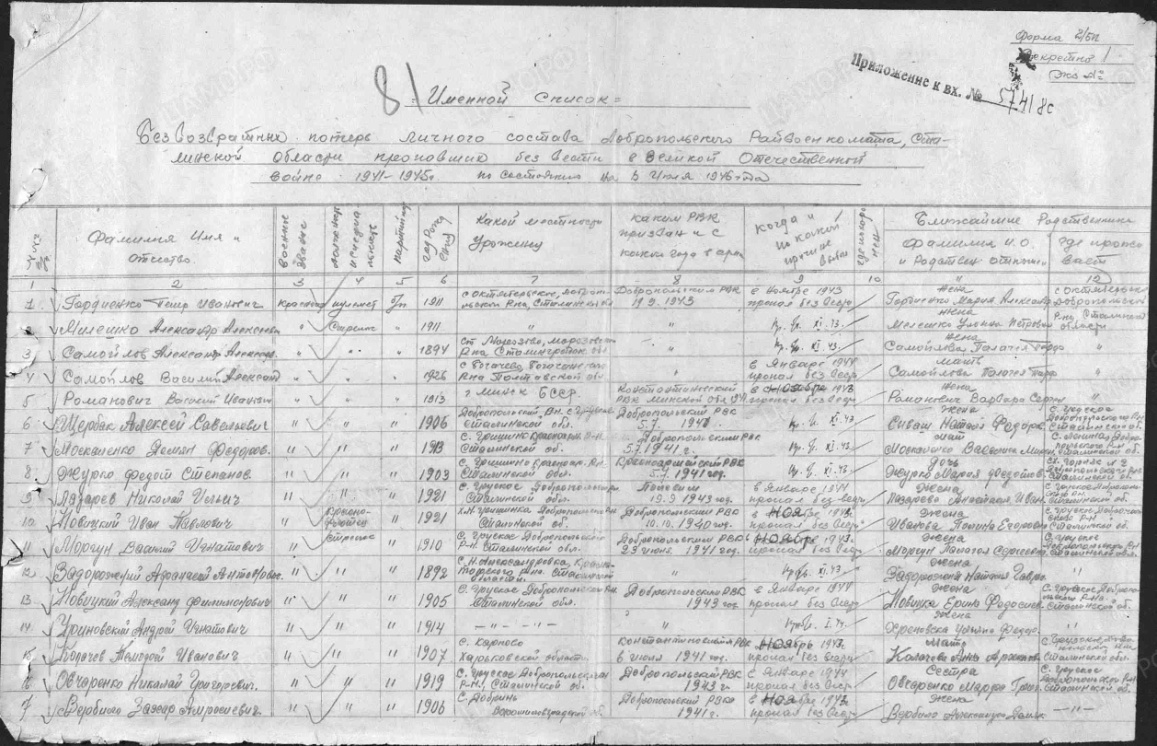 РВК определил на службу стрелком в 71 стрелковый полк 30 стрелковой дивизии с 18.04.1942г, об этом указал сам Вербило З.А. в личном деле.71 СП в составе 30 СД участвовал в боях за Кавказ на протяжении всего 1942 года, где, очевидно, был ранен приблизительно в августе 1942г. и доставлен в Казанский пересыльный эвакогоспиталь №2783.Госпиталем 20.09.1942 года был направлен в Баландинский РВК Саратовской области: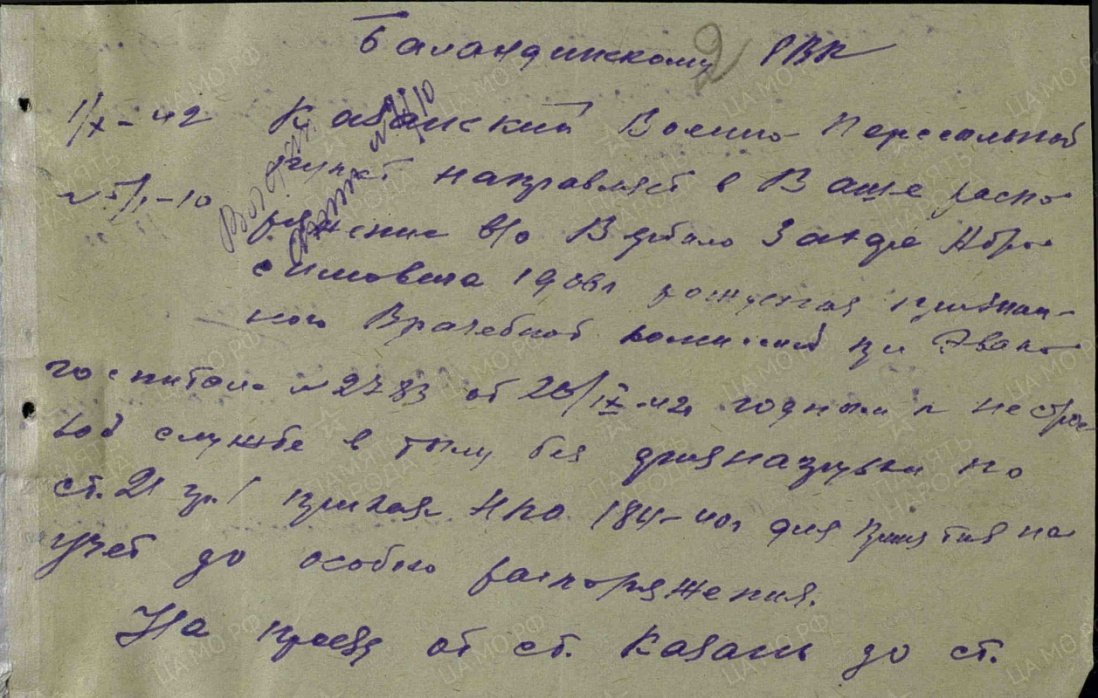 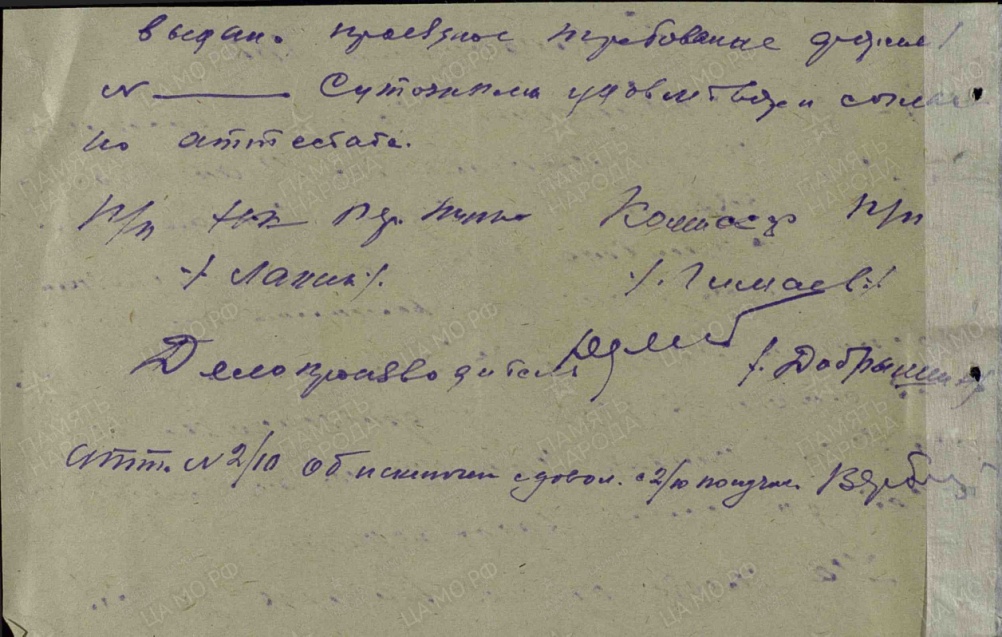 Госпиталь признал Вербило З.А. пригодным к нестроевой службе в тылу.Начальником  Саратовского пересыльного пункта было принято решение направить его работать на завод №24 им.Фрунзе: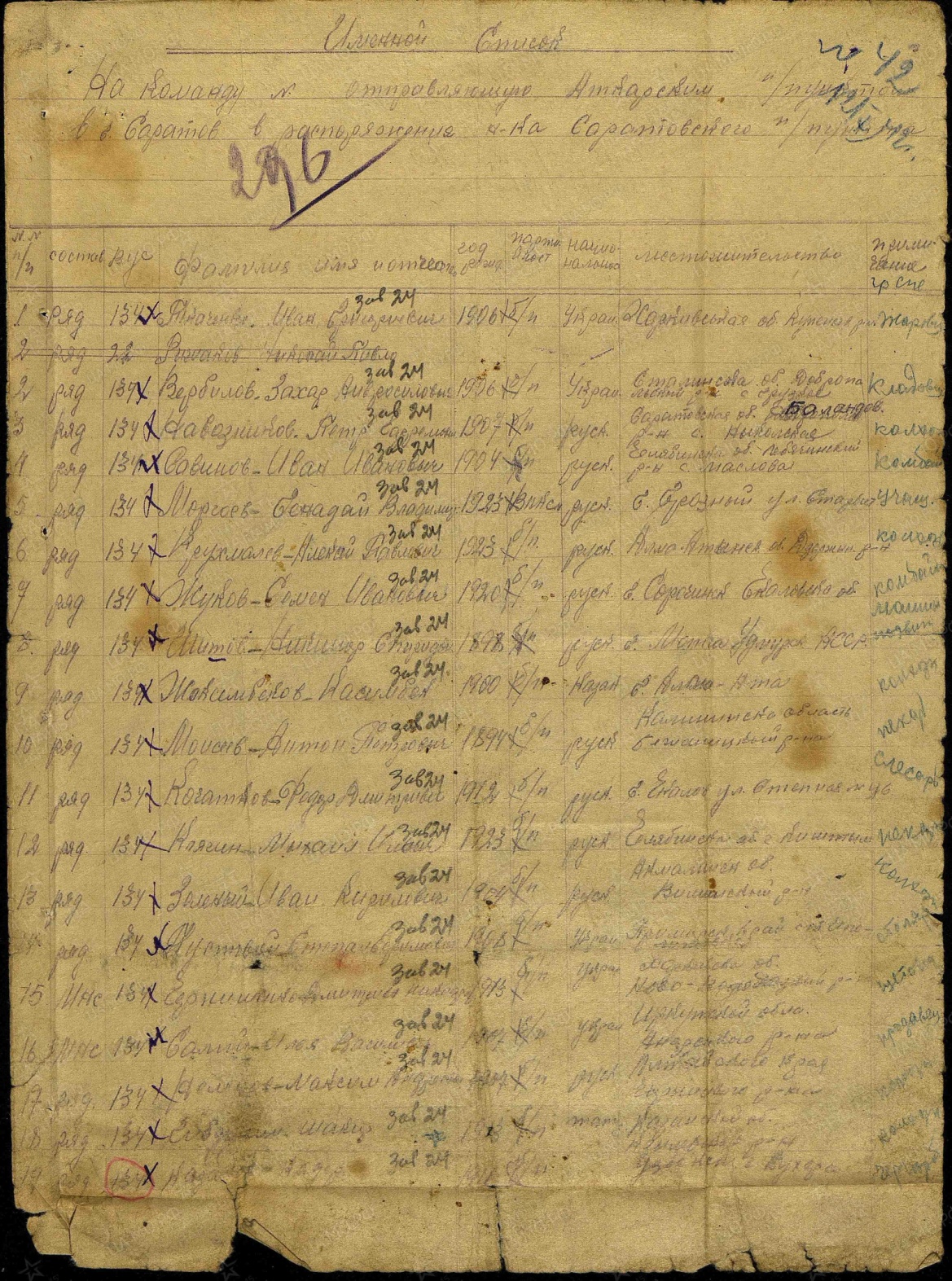 Был включен в состав завода №24: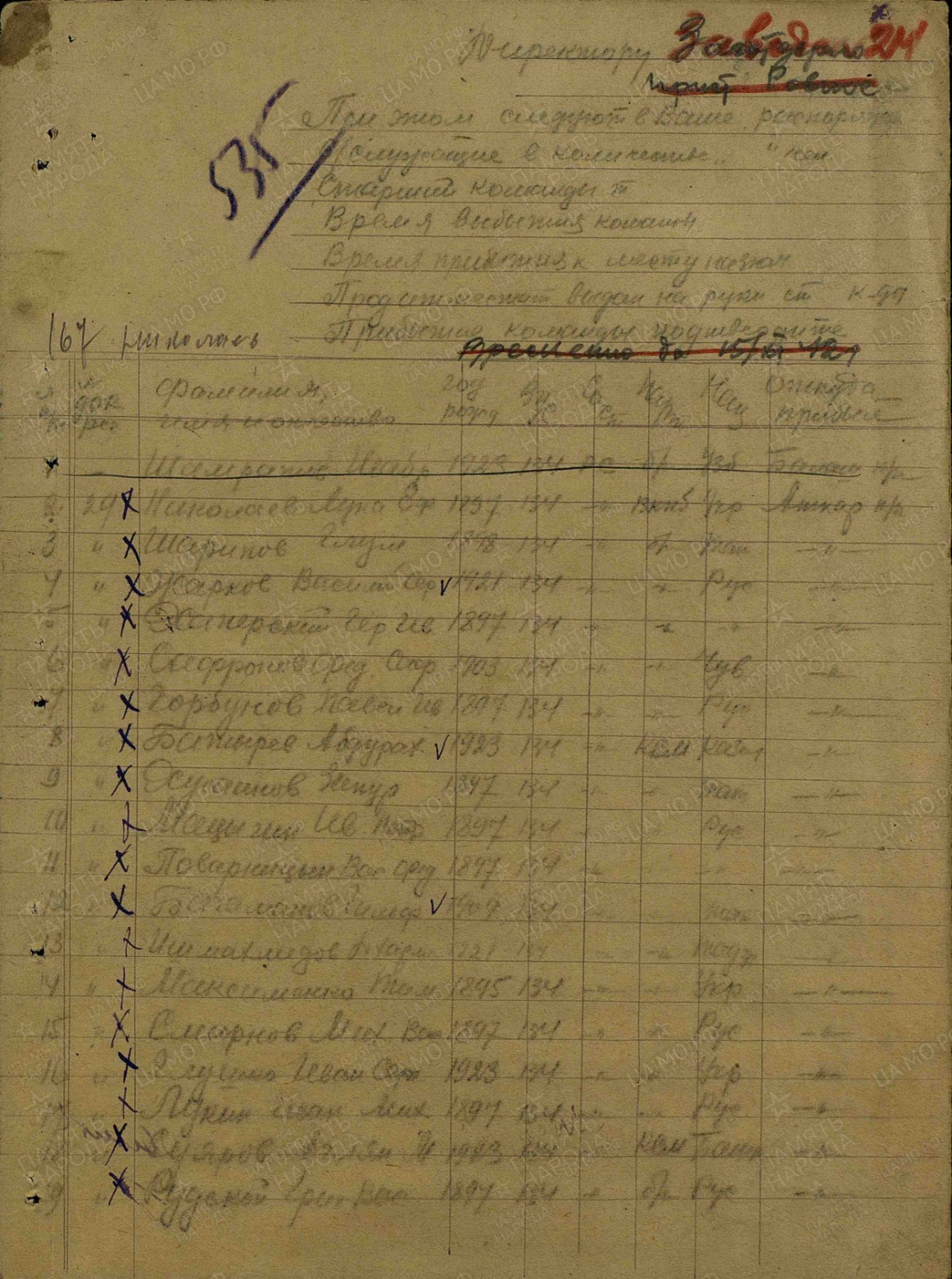 Данный завод имел стратегическое назначение в СССР во времена ВОВ. 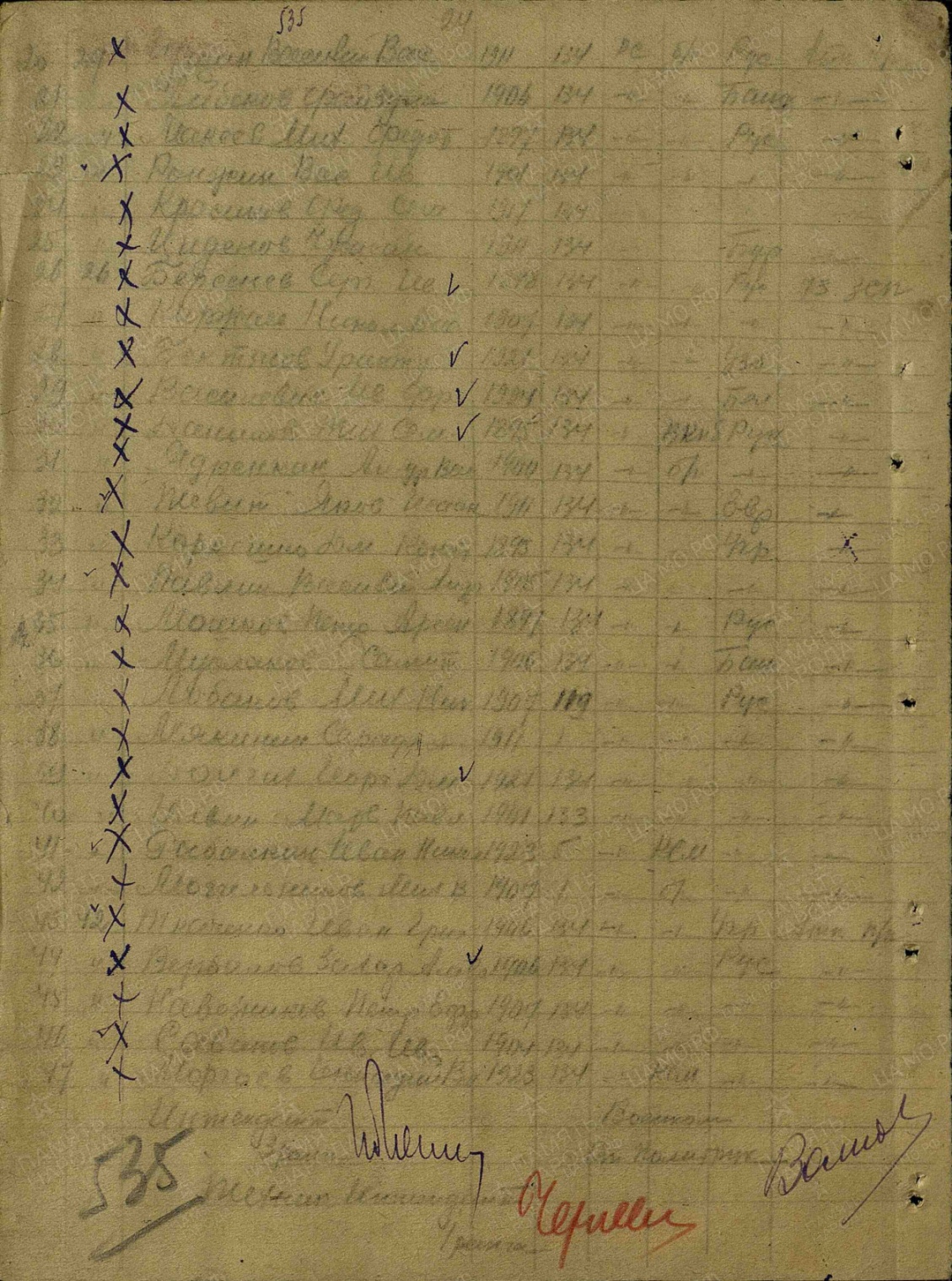 8 августа 1943 года Вербило Захар Амвросеевич умер в Центральной больнице города Саратов Кировского района.